 Ф.И.О. учителя, должность и место работы: Ефименко Елена Михайловна, учитель информатики КГУ «Средняя школа № 18 отдела образования акимата города Тараз»Класс: 5.Тема: Редактирование текста.Цель: овладение учащимися знаниями об основных понятиях и действиях текстового процессора; привитие навыков создания, форматирования и редактирование текстового документа.Задачи:Образовательная: формирование умений анализировать, сравнивать, систематизировать и обобщать; освоить основные приемы по созданию списков в текстовом процессоре Word; закрепить умения и навыки работы с нумерованными и маркированными списками.Развивающая: развитие навыков работы на компьютере, познавательных интересов, памяти, внимания, самостоятельности при работе.Воспитательная: воспитывает у учащихся умение работы в коллективе,  формирование культуры речи и уверенности; прививать уважение и любовь к обычаям предков, к народному фольклору.Тип урока: комбинированный урок.Методы: обучение навыкам самостоятельной индивидуальной  работы по практическому применению знанийМежпредметная связь: русская литература, казахский язык, английский язык.Формы работы:  групповая, индивидуальная, игроваяТехнология: Дальтон-технологияХод урока: Организационно-мотивационный этап.     1. Целеполагание.Проверка домашнего задания.Основные приемы форматирования текста:Проверка теоретического материала. "Экспрес-опрос" с использованием интерактивной доски.Актуализация знаний. Теоретическая часть.      1. "Нумерованный и маркированный список"    2.  Это интересно знать: "Считалка" (выступление учащихся)    3.  Физминутка.    4. "Колонки"Разминка для пальчиков.Практическое задание.Интерактивное тестированиеПодведение итогов урока. Комментирование оценок.Домашнее задание.Рефлексия.Оборудование: интерактивная доска, персональные компьютеры, флипчарт " Нумерованный и маркированный списки. Колонки.", презентация "Считалки", практическое задание.Опрос домашнего задания. Тема: Основные приемы форматирования текста.Конспект учителя.Организационно-мотивационный этап.		Готовность к уроку. Отчет дежурного.Целеполагание. 	Сегодня на уроке мы продолжим знакомство с возможностями текстового процессора, но прежде чем идти вперед, давайте проверим как вы усвоили материал предыдущих уроков.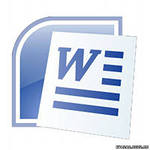 II.  Проверка домашнего задания.1. Основные приемы форматирования текста:	Выполняя домашнее задание вам  было необходимо  применить на практике знания по теме "Основные приемы форматирования текста. Шрифт, абзацы, отступы и интервалы." 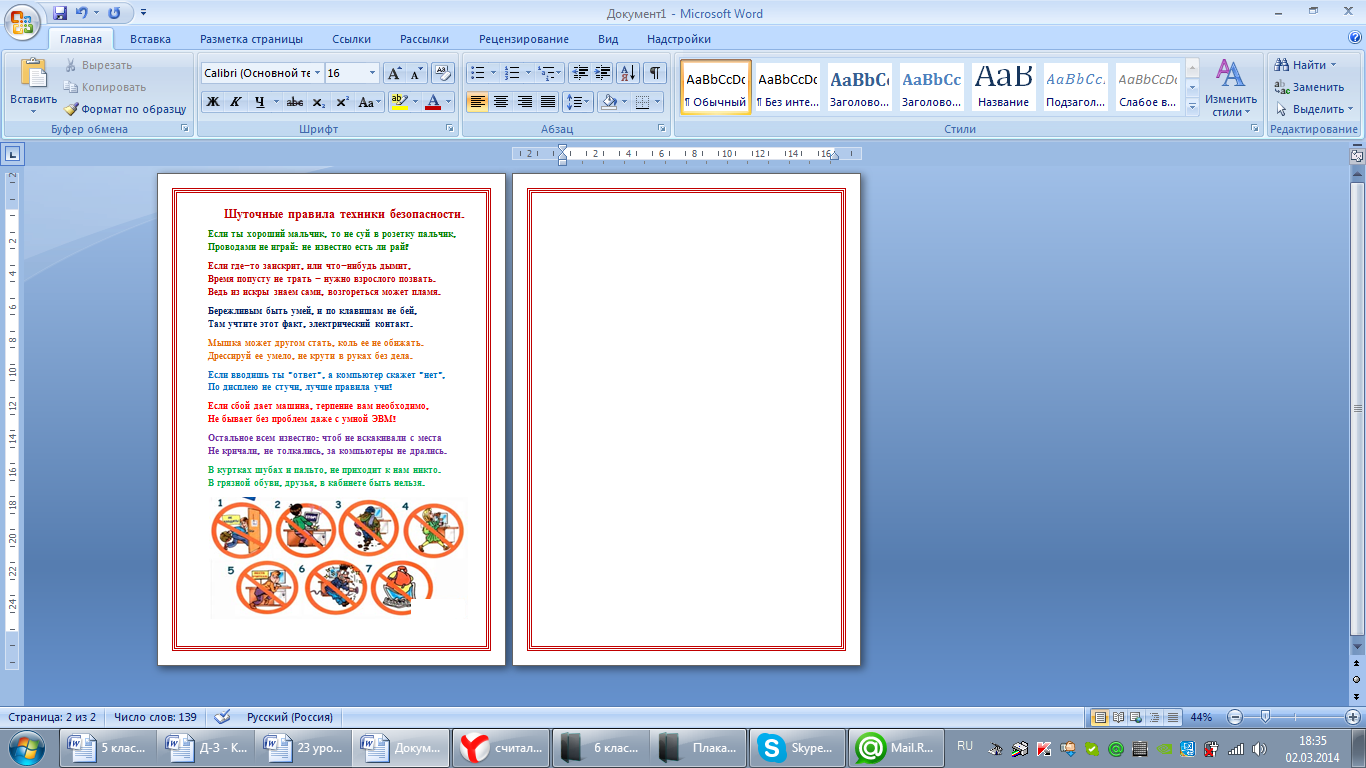 Прикрепите свое домашнее задание к маркерной доске. Шуточные правила техники безопасности.Если ты хороший мальчик, то не суй в розетку пальчик,
Проводами не играй: не известно есть ли рай?Если где-то заискрит, или что-нибудь дымит,
Время попусту не трать - нужно взрослого позвать.
Ведь из искры знаем сами, возгореться может пламя.Бережливым быть умей, и по клавишам не бей,
Там учтите этот факт, электрический контакт. Мышка может другом стать, коль ее не обижать.
Дрессируй ее умело, не крути в руках без дела.Если вводишь ты "ответ", а компьютер скажет "нет",
По дисплею не стучи, лучше правила учи!Если сбой дает машина, терпение вам необходимо, 
Не бывает без проблем даже с умной ЭВМ!Остальное всем известно: чтоб не вскакивали с места
Не кричали, не толкались, за компьютеры не дрались.В куртках шубах и пальто, не приходит к нам никто.
В грязной обуви, друзья, в кабинете быть нельзя.Прошу Вас подойти к доске и отметить те работы, в которых на ваш взгляд реализованы все требования по оформлению домашнего задания.2. Установите соответствие: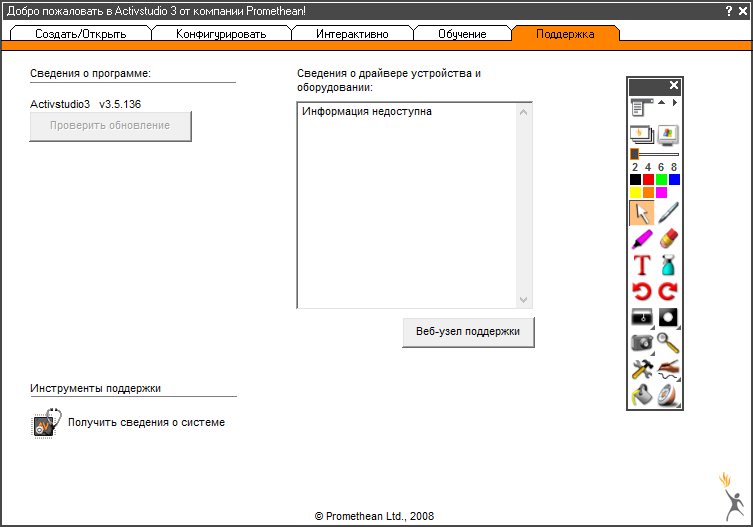 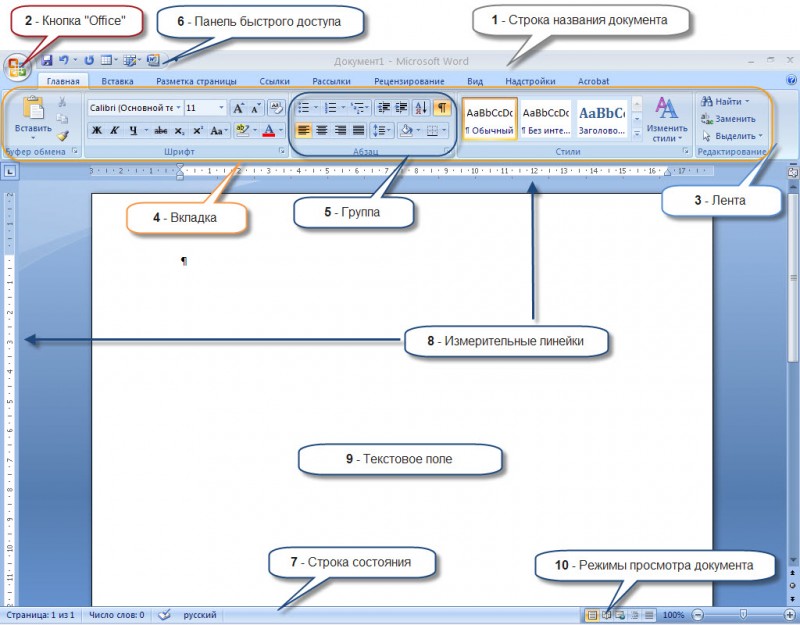 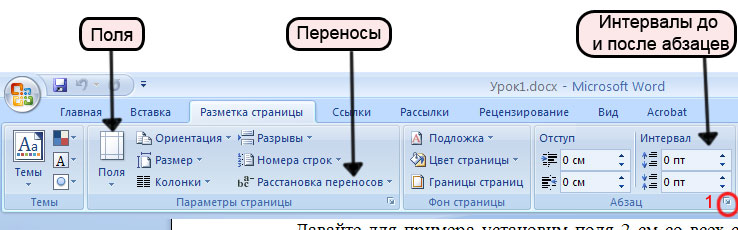 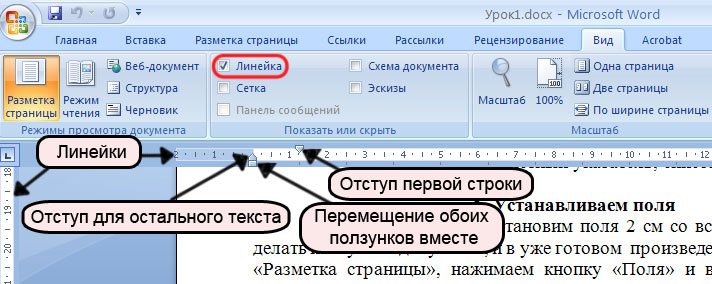 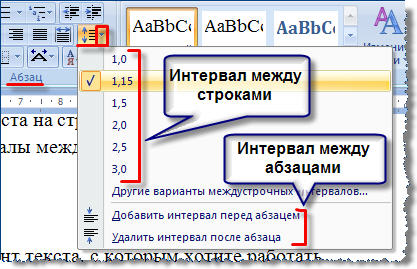 III. Актуализация знаний. С какой же кнопки продолжим знакомство с возможностями текстового редактора?Как выбрать? Правильно - посчитать! Какие считалки вы знаете?Раз, два, три, четыре, пять.Мы решили поиграть,но не знаем, как нам быть,не хотел никто водить!На тебя укажем мы:это точно будешь ты!IV. Теоретическая часть.  1. "Нумерованный и маркированный список"В программе Word возможны 3 типа списков:Самый простой способ создания нумерованного (маркированного) списка:Первый абзац, входящий в список, начинаем с номера (1), нажав  или  для маркированного списка – .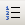 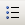 В конце абзаца нажать Enter. Word автоматически перейдет к следующему пункту.Для окончания списка дважды нажать Enter.Преобразование текста в список:Выделить текст. Нажать кнопку на панели инструментов 
  - нумерация  или       - маркеры Для того чтобы изменить формат списка, необходимо использовать команду Формат -> Список. В ней 3 вкладки: Нумерованный, Маркированный и Многоуровневый. Выбираем нужную вкладку и изменяем формат с помощью кнопки «Изменить».При создании многоуровневого списка используются кнопки на панели инструментов: 
  -  увеличить отступ (или Tab) для перевода на более низкий уровень (с 1-го на 2-й,со 2-го на 3-й и т.д.)  и  -  уменьшить отступ (или Shift+Tab) для перевода на более высокий уровень (со 2-го на 1-й и т.д.)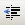 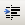    Спасибо считалочке, что помогла нам сделать выбор. Что же такое считалка? Об этом нам расскажут ребята. 2. Это интересно знать : "Считалка"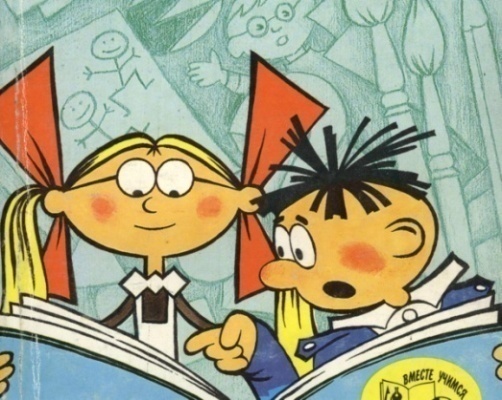 Считалка - жанр устного народного творчества. Возникла она в глубокой древности. В те времена многие виды работы были не только очень трудны, но и опасны для жизни. А делать эту опасную работу кому-то всё-таки надо было. Кого же назначить? Вот тут-то и придумали способ распределения работы - считалку.Позже считалка перешла в детскую игру и стала помогать детям распределять роли в игре так, чтобы всем было весело и никому не обидно. Изменение роли считалки привело к появлению новых, уже "детских" считалок. И теперь нам трудно понять, какие считалки пришли к нам из глубокой древности, а какие возникли недавно. Тем более что живут-то они в устном творчестве, а значит, меняются, появляются новые варианты.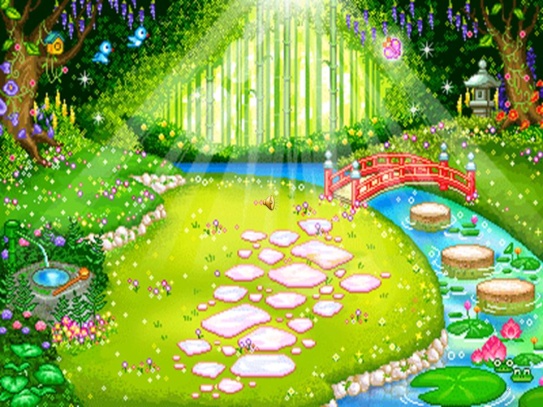 В небе снова солнце встало,
С горки яблоко упало, 
По лазоревым лугам 
Покатилось прямо к нам! 
Покатилось,
Покатилось,
В речку с мостика свалилось. 
Кто увидел - не дремли, 
Поскорей его лови!
Кто поймал - тот молодец. 
Тут считалочке конец!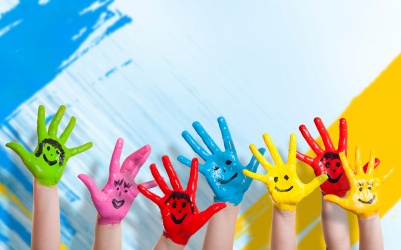 Бір - білім алдым,Екі - егін салдым.Үш -үй көшірдім, Төрт -төл өсірдім. Бес- белге шықтым,Алты- асық ұттым. Жеті - желім жақтым,Сегіз - серке бақтым.Тоғыз — тойға бардым,Он - отын жардым.	Считалками принято называть короткие рифмованные стихи, применяемые детьми для определения ролей  в игре. Главная особенность считалки – чёткий ритм, возможность четко,  раздельно проговаривать все слова.         Alphabet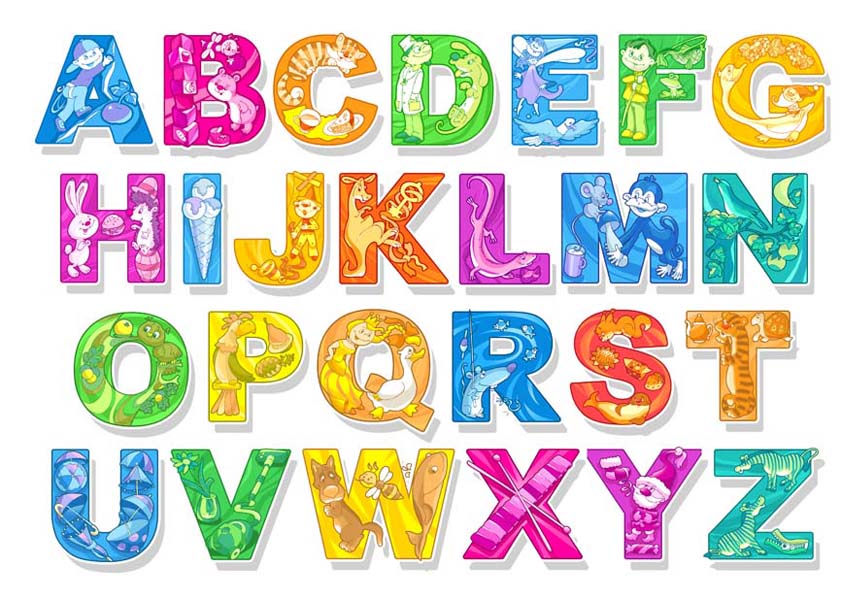 A B C D E F G 
come on out and play with me.
H I J 
come and play. 
K L M 
come with them. 
N O P 
near the tree. 
Q R S T U V 
Oh, how happy we will be. 
W X Y Z 
Lot's of fun for you and me.Считалка — небольшой стишок, с помощью которого определяют, кто водит в игре.Считалка — элемент игры, который помогает установить согласие и уважение к принятым правилам. В организации считалки очень важен ритм.3. Физминутка.	Чтобы продолжить работу, я думаю нам не помешает небольшой заряд бодрости. Повторяйте за мной:Раз, два, три,                        руки подняты вверх, по счету на обоих руках показывается число
Четыре, пять,
Нам ракету запускать!
Кто к отлёту опоздал,           вопросительный жест 
Тот в ракету не попал.          руки на пояс
Я вчера летал в ракете,        руки в стороны, покачивая из стороны в сторону  
На далёкой был планете,
Там обедал в синеве,
А под вечер в Астане.
Из ракеты той, друзья,
Самым первым  вышел  - я.      обе руки вверх, жест приветствия.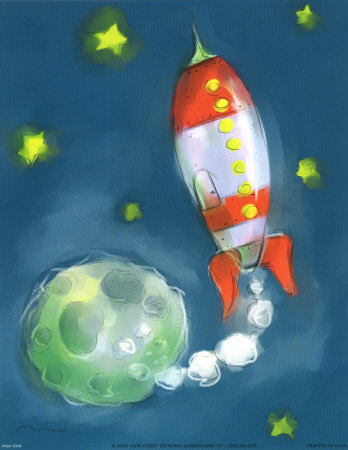 4. "Колонки".Создание колонок в части документаВыделите текст, который требуется разбить на колонки, или поместите курсор в то место, где должны начинаться колонки.На вкладке Разметка страницы в группе Параметры страницы выберите команду Колонки.Выберите пункт Другие колонки.Задайте необходимое количество колонок.В списке Применить: выберите пункт к выделенному тексту или до конца документа.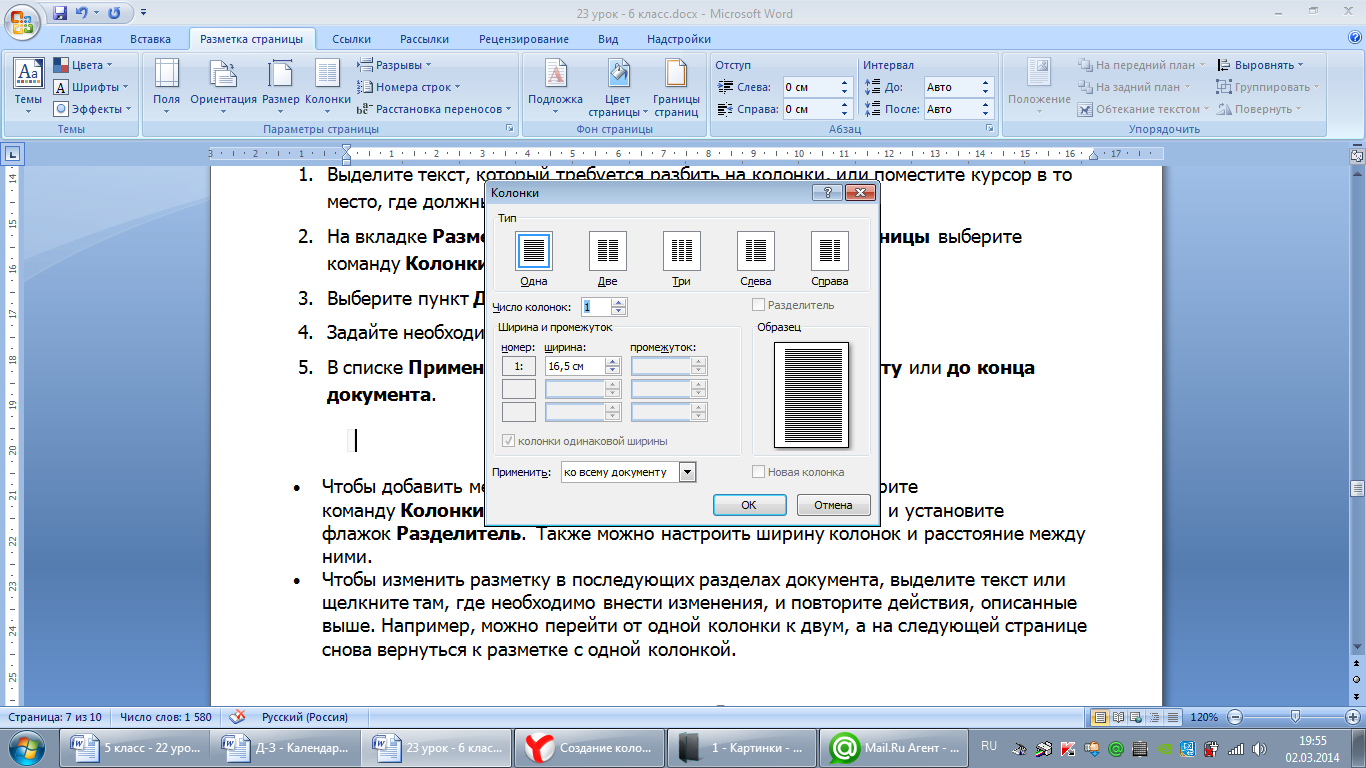  Чтобы добавить между колонками вертикальную линию, выберите команду Колонки еще раз, выберите пункт Другие колонки и установите флажок Разделитель. Также можно настроить ширину колонок и расстояние между ними.	Чтобы изменить разметку в последующих разделах документа, выделите текст или щелкните там, где необходимо внести изменения, и повторите действия, описанные выше. Например, можно перейти от одной колонки к двум, а на следующей странице снова вернуться к разметке с одной колонкой.Редактирование текстаК функциям редактирования текста относятся следующие:	Копирование и перемещение фрагментов текста. Фрагментом называется непрерывная часть текста. Выделение фрагмента делает его объектом последующей команды. 	Выделить фрагмент — значит «подсветить» его с помощью мыши или клавиатуры. Выделенный фрагмент может быть строчным, блочным или линейным.	Строчной фрагмент состоит из последовательности целых строк.	 Блочный фрагментобычно объединяет части строк, образующие в совокупности прямоугольник. Линейный (потоковый) фрагмент включает в себя последовательность символов.	Наиболее часто используемые операции в текстовых процессорах — копирование,перемещение и удаление фрагментов текста. Эти операции могут выполняться как с буфером промежуточного хранения, так и без него. Удаление текста. В современных текстовых процессорах возможно удалить символ, слово, строку, фрагмент текста (строчный или блочный). При этом удаление последнего введенного символа (т. е. символа, стоящего левее курсора) осуществляется при помощи клавиши Backspace, а символа, следующего за курсором, — при помощи клавиши Delete.Удалению слова, строки, предложения или любого другого фрагмента текста предшествует предварительное выделение соответствующего элемента текста, а затем применение либо клавиши Delete, либо операции удаления. Место, занимаемое удаленным элементом текста, автоматически заполняется размещенным после него текстом.Удаленный фрагмент текста помещается в буфер промежуточного хранения, так же как в операции перемещения. При необходимости его можно восстановить, если туда не произведена новая запись очередной операции копирования, перемещения, удаления. Новый фрагмент текста заменяет предыдущий.V. Разминка для пальчиков.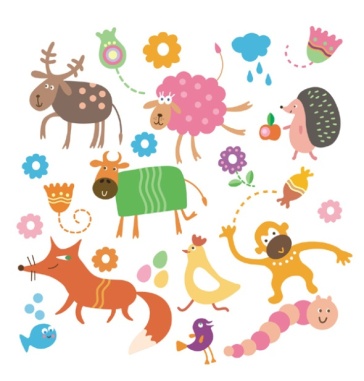 Казахская детская считалочка "Құырмаш":С этими словами легонько водишь пальцем по ладоням, делая круговые движения.VI. Практическое задание.	Примените полученные знания на практике.	На Рабочем столе в папке "6 класс" откройте папку "23 урок" и выполните задание. Сохраните результат. Итог работы будет иметь следующий вид:1. Оформите в виде нумерованного списка.Мы собрались во дворе,дело было в сентябре.Раз,Два, Три, Четыре,Пять.мы решили поиграть.Сколько будет два плюс три?Если знаешь, то води!Бір - білім алдым,Екі - егін салдым.Үш -үй көшірдім,Төрт -төл өсірдім.Бес- белге шықтым,Алты- асық ұттым.Жеті - желім жақтым,Сегіз - серке бақтым.Тоғыз — тойға бардым,Он - отын жардым.One to tenOne for sorrow,two for joy,three for a girl,four for a boy,five for silver,six for gold,seven for a secret,never to be told,eight for a wish,nine for a kiss,ten for a time
of joyous bliss.2. Оформите в виде маркированного списка.Мы собрались во дворе,дело было в сентябре.Раз,Два, Три, Четыре,Пять.мы решили поиграть.Сколько будет     два плюс три?Если знаешь, то води!Бір - білім алдым,Екі - егін салдым.Үш -үй көшірдім,Төрт -төл өсірдім.Бес- белге шықтым,Алты- асық ұттым.Жеті - желім жақтым,Сегіз - серке бақтым.Тоғыз — тойға бардым,Он - отын жардым.One to tenOne for sorrow,two for joy,three for a girl,four for a boy,five for silver,six for gold,seven for a secret,never to be told,eight for a wish,nine for a kiss,ten for a time
of joyous bliss3. Расположите в 2 колонки.Борис ЗаходерАлфавит.Тридцать три родных сестрицы,
Писаных красавицы,
На одной живут странице,
А повсюду славятся!
К вам они сейчас спешат,
Славные сестрицы,
Очень просят всех ребят
С ними подружиться!
А, Бэ, Вэ, Гэ, Дэ, Е, Жэ
Прикатили на еже.
Зэ, И, Ка, эЛь, эМ, эН, О -
Дружно вылезли в окно.
Пэ, эР, эС, Тэ, У, эФ, Ха -
Оседлали петуха.
Цэ, Че, Ша, Ща, Э, Ю, Я -
Все теперь мои друзья.
Пять сестренок опоздали -
Заигрались в прятки.
А теперь все буквы встали
В азбучном порядке.
Познакомьтесь с ними, дети:
Вот они стоят рядком.
Очень плохо жить на свете
Тем, кто с ними незнаком.
4. Расположите в 3 колонки, разделив вертикальной линией.Самуил МаршакСчиталкаВ нашем классе 
Нет лентяев, 
Только Вася 
Николаев. 
Он приходит на урок, 
Засыпает, как сурок. 
Лодырь, 
Лодырь, 
Лежебока, 
Проворонил 
Три урока, 
На четвертый 
Опоздал, 
Пятый 
Где-то пропадал, 
На шестом 
Мешал 
Учиться, 
На седьмом 
Ходил 
Лечиться, 
На восьмом 
Играл в футбол, 
На девятый 
Не пришел. 
На десятом корчил рожи, 
На четырнадцатом 
Тоже, 
На двадцатом 
Видел сон, 
На тридцатом 
Выгнан 
Вон. VII. Интерактивное тестирование 1. Для преобразования текста в список необходимо, прежде всего: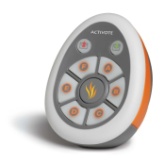 А)  установить нумерацию                       
Б)  выбрать тип шрифта 
В)  выделить текст2. Для  создания маркированного списка самым простым способом необходимо:А)  первый пункт, входящий в список, начать с номера 1, точки и пробела; 
Б)  первый пункт, входящий в список, начать со знака «-» и пробела; 
В)  первый пункт, входящий в список, начать со знака «-», точки и пробела;3.  Для  создания нумерованного списка самым простым способом необходимо:А)  первый пункт, входящий в список, начать с номера 1, точки и пробела; 
Б)  первый пункт, входящий в список, начать со знака «-» и пробела; 
В)  первый пункт, входящий в список, начать со знака «-», точки и пробела;4.  Для преобразования текста в список можно использовать кнопки на панели инструментов:А) -    или        Б) -  И      В) – нельзя использовать 5. Работа со списками может применяться:А)  при составлении плана работы 
Б)  при форматировании абзацев 
В)  при редактировании текстаVIII. Подведение итогов урока.Итак, наш урок подходит к концу. Давайте проанализируем, что мы с вами сегодня успели сделать:Повторили пройденный материал.Познакомились со способами создания:нумерованного списка, маркированного списка, колонокУзнали новые считалки.На практике научились применять полученные знания.Оценили свои знания пройдя интерактивное тестирование.         Комментирование оценок.IX. Домашнее задание.  Гл. 4. П. 1, стр. 96-98 X. Рефлексия.Наш урок подошел к концу. И мне бы очень хотелось узнать ваше мнение о проделанной работе. Я предлагаю оценить себя самостоятельно и для этого использовать смайлики.НумерованныйМаркированныйМногоуровневыйКазахский языкАнглийский языкФизкультураАлгебраИсторияИнформатикаКазахский языкАнглийский языкФизкультураАлгебраИсторияИнформатикаКружки:«Мастерица»;«Экологический»;«В мире компьютеров»:3 класс;5 класс;8 класс.Секции:«Футбол»;«Легкая атлетика»;«Лыжи».